Šachový tábor Nové Město 2017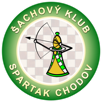 Program:8. 7. 2017 sobotado 11:00		příjezd účastníků11:00 – 12:00		ubytování na chatě PAM a depandance Bellevue12:00 – 12:30		seznamovací schůzka12:30 – 13:30 		oběd13:30 – 16:30	odpolední program (venkovní hry, rozdělení skupin pro táborovou hru) 16:30 – 17:30 	vstupní test (finální podoba tréninkových skupin)	18:00 – 18:45 		večeře19:00 – 21:00		táborová hra (prolog) + hry v klubovně21:00 – 21:30		večerní hygiena21:30			večerka9. 7. 2017 neděle7:00 – 7:30		budíček + Macíkovo nenáviděná rozcvička 7:30 – 8:00		ranní hygiena8:00 – 8:45		snídaně9:00 – 12:00	šachové přednášky 12:30 – 13:30 		oběd13:30 – 17:30		táborová hra18:00 – 18:45 		večeře19:00 – 21:00		1. – 2. kolo OPEN rapid 21:00 – 21:30		večerní hygiena21:30			večerka10. 7. 2017 pondělí7:00 – 7:30		budíček + Macíkovo neoblíbená rozcvička7:30 – 8:00		ranní hygiena8:00 – 8:45		snídaně9:00 – 12:00		šachové přednášky 12:30 – 13:30 		oběd13:30 – 17:30		lesní olympiáda18:00 – 18:45 		večeře19:00 – 21:00		táborová hra21:00 – 21:30		večerní hygiena21:30			večerka11. 7. 2017 úterý7:00 – 7:30		budíček + Macíkovo rozcvička7:30 – 8:00		ranní hygiena8:00 – 8:45		snídaně9:00 – 12:00		šachové přednášky  12:30 – 13:30 		oběd14:00 – 17:30		táborová hra18:00 – 18:45 		večeře19:00 – 21:00		turnaj v holanďanech21:00 – 21:30		večerní hygiena21:30			večerka12. 7. 2017 středa7:00 – 7:30		budíček + Macíkovo očekávaná rozcvička7:30 – 8:00		ranní hygiena8:00 – 8:45		snídaně9:00 – 17:00		celodenní výlet (Plešivec + lanové centrum)17:00 – 18:00		regenerace 	18:00 – 18:45 		večeře19:00 – 21:00		3. – 4. kolo OPEN rapid 21:00 – 21:30		večerní hygiena21:30			večerka13. 7. 2017 čtvrtek7:00 – 7:30		budíček + Macíkovo oblíbená rozcvička7:30 – 8:00		ranní hygiena8:00 – 8:45		snídaně9:00 – 12:00		šachové přednášky 12:30 – 13:30 		oběd13:30 – 17:30		táborová hra18:00 – 18:45 		večeře19:00 – 21:00		5. – 6. kolo OPEN rapid 21:00 – 21:30		večerní hygiena21:30			večerka14. 7. 2017 pátek7:00 – 7:30		budíček + Macíkovo zbožňovaná rozcvička7:30 – 8:00		ranní hygiena8:00 – 8:45		snídaně9:00 – 12:00		Bleskový turnaj12:30 – 13:30 		oběd14:00 – 17:30		táborová hra18:00 – 18:45 		večeře19:00 – 20:00 		7. kolo OPEN rapid2:00 – 22:00		vyhlášení výsledků22:00 – 22:30		večerní hygiena22:30			večerka15. 7. 2017 sobota7:30 – 8:00		budíček + ranní hygiena8:00 – 8:45		snídaně8:45 – 9:30		úklid pokojů9:30 – 11:00		odjezd účastníků